                                                                                                                                      Проект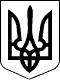 УКРАЇНАЧЕЧЕЛЬНИЦЬКА РАЙОННА РАДАВІННИЦЬКОЇ ОБЛАСТІРІШЕННЯ   _________ 2019 року                                                               23  сесія 7 скликанняПро інформацію керівника Бершадської місцевої прокуратури про результати діяльності прокуратури  протягом 2018 року	Відповіднодо пункту 36 частини 1 статті 43 Закону України «Про місцеве самоврядування в Україні»,пункту 3 статті 6 Закону України «Про прокуратуру», враховуючи звернення керівника Бершадської місцевої прокуратури, висновок постійної комісії районної ради з питань регламенту, депутатської діяльності та етики, зміцнення законності і правопорядку, районна рада ВИРІШИЛА:     1. Взяти до відома інформацію керівника Бершадської місцевої прокуратури  про результати діяльності прокуратури протягом 2018 року.2. Контроль за виконанням цього рішення покласти на постійну комісію районної ради з питань регламенту, депутатської діяльності та етики, зміцнення законності і правопорядку (Лісницький В.О.).Голова районної ради                                                        С.П’ЯНІЩУКЛісницький В.О.Катрага Л.П.Кривіцька І.О.Лисенко Г.М.Крук Н.А.